Меморандум конфиденциальности          Этот бизнес-план представляется на рассмотрение на конфиденциальной основе исключительно для принятия решения по финансированию данного проекта и не может быть использован для копирования или каких-либо иных целей, а также передаваться третьим лицам. Принимая, на рассмотрение этот бизнес-план, получатель берет на себя ответственность и гарантирует возврат данной копии инициатору проекта по указанному адресу, если он не намерен участвовать в финансировании проекта.  Все данные, оценки, планы, предложения и выводы, приведенные по   данному    проекту, касающиеся ее потенциальной прибыльности, объемов реализации, расходов, нормы прибыли и будущего ее уровня,    основываются  наилучшим образом на согласованных мнениях всего  коллектива  участников разработки проекта.Информация, содержащаяся в данном бизнес-плане, получена из источников, заслуживающих доверия.                                                            Инициатор проекта  __________________1.1. Резюме проектака Введение          В современных условиях общественное питание постепенно переходит на путь индустриализации. Создаются современные предприятия, оснащенные совершенными техническими средствами; на них используется прогрессивная технология, внедряется научная организация труда и производства, применяются новые формы обслуживания. Все большим ассортиментом и высоким качеством в настоящее время отличаются мучные кондитерские изделия. Основой мучных кондитерских изделий является мука, которая содержит значительное количество углеводов в виде крахмала, а также растительные белки. Крахмал превращается в организме в сахар и служит основным источником энергии, белки являются пластическим материалом для построения клеток и тканей. В большинство мучных кондитерских изделий вводят сахар, в результате чего они обогащаются легкоусвояемыми углеводами. Яйца, используемые при изготовлении многих изделий, содержат полноценные белки, жиры и витамины. Благодаря использованию яиц, жиров (сливочное масло, маргарин) или богатых жирами продуктов (молоко, сливки, сметана) повышается содержание витаминов в кондитерских изделиях. При их изготовлении применяют пряности и другие вещества, не только улучшающие вкус и аромат, но и ускоряющие усвоение этих изделий. В последнее время доминирует такая тенденция, что население охотнее согласно приобретать, готовые или полуфабрикатные мучные кондитерские изделия, нежели готовить их самостоятельно. Такой вид деятельности, как небольшое производственное предприятие, совмещенное с пунктом реализации, очень распространен в развитых странах. В связи с этим в настоящем проекте рассматривается возможность создания кондитерского мини-цеха с пунктом реализации готовой продукции.           В бизнес-плане собрана вся необходимая информация для проведения инвестиционных расчетов, в том числе основные статьи доходов, затрат и капитальных вложений, которые потребуется совершить при реализации проекта. Также представлено описание основных характеристик рынка, включая динамику объема спроса и предложения, а также ценовых показателей. На основе этих показателей сделан прогноз дальнейшего развития рынка в период реализации проекта. Проведена оценка эффективности и рисков инвестиционного проекта и рассчитаны основные интегральные показатели проекта – чистый дисконтированный доход (NPV), внутренняя норма доходности (IRR), индекс доходности (PI), дисконтированный период окупаемости (DPP) при реалистичном сценарии развития рынка.         С помощью предложенного бизнес-плана потенциальные инвесторы, смогут оценить эффективность вложений средств в данный проект, выбрать наиболее эффективную схему финансирования проекта.          Основными источниками данных для проведения расчетов с целью экономического обоснования эффективности проекта стали:«Методические рекомендации по оценке инвестиционных проектов и их отбору для финансирования», модифицированная с учетом специфики проекта. информация из открытых источников СМИ и Интернета; результаты проведенных исследований рынка Казахстана; статистические данные Агентства РК по статистике, аналитические обзоры и пресс-релизы. При проведении расчетов с целью оценки эффективности инвестиций применялся метод дисконтированных денежных потоков (FCF).1.2. Концепция проекта        Концепция проекта предусматривает – открыть кондитерский цех с пунктом реализации готовой продукции в городе Жетисай,  Туркестанской области.        Привлекательность реализации данного проекта обосновывается положительными прогнозами в городе Кентау в последующие годы.        Создание пункта реализации непосредственно при производстве дает возможность покупателям не только приобретать всегда свежую продукцию, но и делать это по более выгодной цене, поскольку при этом минуются все промежуточные звенья между этапом производства и этапом реализации конечному потребителю.       Основными продуктами, производимыми кондитерским цехом будут хлебобулочные изделия, торты и пирожные, приготовленные из бисквитного, песочного, слоенного, заварного теста с различными ви-дами кремов (белковыми, масляными, заварными). В последующем в ассортимент произ-водимой продукции могут быть добавлены хлебобулочные изделия (булочки, пирожки и т.п.) с учетом потребностей целевой группы. Целевой группой планируемого кондитерского цеха будут жители города, в котором он будет расположен, а также соседних населенных пунктов.        Бизнес-план разработан в целях реализации взаимной заинтересованности физического лица ИП ««НӘЗІК ДАСТАРХАН»» в с создании нового вида бизнеса в области кондитерских изделии, который бы наиболее эффективным образом реализовал развития и потенциал данного вида бизнеса .        ИП ««НӘЗІК ДАСТАРХАН»» планирует возместить 15 000 000 тенге полученный кредит в БВУ на 5 лет (60 месяцев) под 7% годовых.         По проекту ИП ««НӘЗІК ДАСТАРХАН»» планирует приобрести оборудования и инвентарь общественного питания и миникондитерского цеха за счет кредитных средств, получив заемные средства в БВУ.Реализация бизнес-идеи позволит получить следующие результаты:расширит возможности предприятия по развитию его деятельности;будет способствовать развитию данной услуги;укрепит финансовое состояние предприятия;позволит привлечь дополнительные трудовые ресурсы, обеспечить создание новых рабочих мест, улучшить материальный уровень.Цели проекта: 1. Эффективное использование кредитных средств для организации;2. Удовлетворение местного населения и гостей других городов Казахстана с       качественными кондитерскими изделиями .Задачами разработки бизнес - плана являются:- привлечение кредитных средств;- обоснование экономической эффективности;- разработка поэтапного плана создания и развития;      Учитывая запланированные в настоящем бизнес – плане обороты предприятия рекомендуется осуществлять деятельность в рамках упрощенного режима налогообложения. Данный бизнес – план не является окончательным вариантом руководства к действию, а показывает лишь потенциальную возможность развития такой бизнес – идеи. Поэтому при реализации настоящего проекта возможно изменение первоначальных допущений.1.3.Цель финансированияЗадачи и направления инвестиционных вложений:        Настоящими и перспективными задачами предприятия является создание наиболее благоприятных условий для открытия кондитерского цеха,  удовлетворение растущих потребностей населения, получение прибыли для дальнейшего развития деятельности предприятия. Для реализации данного проекта необходимы денежные средства в размере           17 000 000 тенге из которых 15 млн тенге будут заемными, а остальные 2 млн тг собственные средства, где данные средства будут направлены  для закупка необходимого инвентаря и оборудование.В таблице 1 -1 приведены данные о структуре и объеме капитальных вложений.   Таблица 1-1Глава 2. Маркетинговый план.2.1. Описание рынка продукции (услуг)          Спрос на рынке кондитерских изделий в Казахстане в 2012 году достиг приблизительно 305 тыс. тонн, тогда как в 2009-2010 годах спрос демонстрировал снижение. Продажи кондитерских изделий в Казахстана выросли до 276 тыс. тонн в 2012 году.В 2009-2010 годах из-за защитных таможенных пошлин импорт сократился. Так как розничная цена кондитерских изделий, выпускаемых в стране, выше цен на импортные изделия, то потребители сократило количество покупок.В 2012 году импорт кондитерских изделий достиг показателя в 174 тыс. тонн. Более половины поставляемой продукции в Казахстан в 2008-2012 годы составляли сахаристые кондитерские изделия и готовые какао-продукты, включая шоколад. Основным поставщиком на казахский рынок кондитерских изделий до введения защитных пошлин являлась Украина. В 2011 году лидером по поставкам данного вида продукции стала Россия.Экспорт увеличился в 2012 году до 29 тыс. тонн. На данный момент Китай и Германия являются перспективными направлениями экспорта кондитерских изделий для казахских производителей. В период 2008-2012 годы более половины экспорта составили сахаристые кондитерские изделия, а также готовые какао-продукты, в том числе и шоколад.Несмотря на положительную динамику рынка в 2008-2012 годах и на ежегодный рост объёмов производства кондитерских изделий, данная отрасль находится в критическом состоянии, главным образом, из-за высокой себестоимости собственной продукции, что затрудняет сбыт. Тем не менее, в 2013-2017 годы на рынке кондитерских изделий в Казахстане ожидается увеличение спроса и предложения.Новое маркетинговое исследование “Анализ рынка кондитерских изделий в Казахстане в 2008-2012 гг, прогноз на 2013-2017 гг”, разработанное компанией BusinesStat, содержит детальный обзор рынка кондитерских изделий в Казахстане. В отчёте можно найти классификацию кондитерских изделий, данные о балансе спроса и предложения в стране. Кроме того, исследование включает информацию об экспорте и импорте изделий, о производстве и потреблении сладостей в стране. Данные о ценах, состоянии экономики стран СНГ, а также прогноз развития рынка в последующие годы доступны в данном отчете. 2.2. Стратегия маркетингаОрганизацию оказания услуг на предприятии предполагается осуществлять с учетом следующих принципов:1. Постоянный мониторинг конкурентоспособности и работа над ее совершенствованием;2. Использование комплекса мер по формированию спроса и стимулированию сбыта, формированию имиджа и закреплению постоянных клиентов.Рекламная кампания формируется в различных направлениях:- размещение сайта в интернете;  - использование печатной, транспортной, радиотелевизионной, видеороликовой     рекламы;- использование баннеров, листовок.В бюджет предприятия заложены ежемесячные расходы на рекламу.2.3. Анализ конкурентовНишевые конкуренты (кондитерские, расположенные в различных частях города), данный сегмент рынка является одним из наиболее востребованных среди потребителей в городе Туркестан.  Непосредственной близости от создаваемого цеха кондитерских изделии в настоящее время, конкурентов нет.Социально-демографический портрет аудитории:Жители города (от 95%);туристы и гости города, в том числе иностранцы (до 5%)Социальные группы:семьи с детьми;студенты;бизнесмены, чиновники, специалисты (белые, голубые и серые воротнички) Конкурентные преимущества:местоположение: высокая проходимость, отличные подъездные пути с любой точки города, отсутствие конкурентов в непосредственной близости, множество жилых и коммерческих зданий;наличие парковки;3. ПРОИЗВОДСТВЕННАЯ ЧАСТЬ3.1. Технологический процессТехнологическая последовательность выпечки кондитерских изделий и затраты времени варьируется в зависимости от разных рецептов. Общая последовательность изготовления кондитерских изделий представлена на Рисунке 3.1.Рисунок 3.1. Технологический процесс приготовления мучных изделий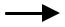 ТестоПроектом предусмотрено производство кондитерских изделий из представленных в таблице  видов теста. Таблица 3-2: Особенности приготовления различных видов теста    КремыКондитерские изделия из вышеперечисленных видов теста будут изготавливаться с ис-пользованием следующих видов крема:Масляный кремНа сахарной пудреНа сгущенном молокеШоколадныйНа молоке и яйцахБелковыйЗаварнойСливочно-сметанныйОформление изделийОформление изделийДля оформления кондитерских изделий будут использоваться следующие отделочные полуфабрикаты:помадасахарнаяшоколаднаямолочнаясироп для промачиванияжелебисквитная жареная крошкафруктовая начинка3.2. Здания и сооружения        Предполагаемый  кондитерский цех планируется разместить в собственном нежилом помещении по адресу Туркестанская область, город Жетисай ул. Нарбаев 2/1 с площадью около 100 квадратных метров. Ввиду особенности процесса помещение будет снабжено системой противопожарной безопасности.Кондитерский цехПланировка отделений кондитерского цеха должна соответствовать последовательности выполнения операций технологического процесса и исключать возможность встречных потоков сырья и готовых изделий, а, следовательно, в состав помещения цеха должны входить следующие отделения:тестомесильное – где замешивают тесто и подготавливают необходимые полу-фабрикатытесторазделочное – для разделки и формовки, раскатки кондитерских изделийвыпечное – где осуществляют выпечку кондитерских изделий в пекарских шкафах.остывочноеотделения для отделки изделиймоечная для яиц, посуды, тарыкондитерском цехе также должна быть предусмотрена система вентиляции или как ми-нимум вытяжка.Кладовая запасаПредусмотрена для хранения сухих продуктов (муки, сахара, крахмала и т.п.). Здесь должна поддерживаться средняя температура около 15°С и относительная влажность воздуха 60 – 65 %. Кроме этого, здесь же оборудуется холодильная камера, где хранятся скоропортящиеся продукты.3.3. Коммуникационная инфраструктура       Проектом предусмотрена коммуникационная инфраструктура, а именно электро, тепло и водоснабжение, а также телефонная связь и  интернет. При необходимости будет произведена необходимая адаптация под условия работы центра.3.4. Выбор оборудования и инвертарь        В зависимости от производителя разнится не только цена, но и качество техники. Поэтому руководители компании хотя и обладают достаточным опытом в данном направлении бизнеса, но, тем не менее, при покупке оборудования, обязательно будут согласовывать свой выбор с кондитерами и технологом, которые помогут сделать верный выбор.3.5. План персоналаДля обеспечения производственного процесса предусмотрено следующее штатное расписание.                                                                                                         Таблица 2-44. Финансовая  часть.4.1 Допущения принятые в финансовых расчетах.Расчет основных показателей финансового плана инвестиционного проекта выполнен в соответствии с положениями методики UNIDO и Методических рекомендаций по оценке эффективности инвестиционных проектов.Горизонт планирования показателей финансового плана составляет 5 лет. Продолжительность интервала планирования принята равной 1 году на всем горизонте планирования. Расчеты показателей финансового плана выполнены в постоянных ценах, зафиксированных на уровне второго полугодия 2018 г. В  качестве основной денежной единицы расчетов, принят тенге.4.2. Инвестиционные затратыОбщая стоимость инвестиционных затрат составляет 17 000 000  тенге. В таблице приведены данные о структуре и объеме планируемых капиталовложений.Таблица  4-14.3. Расчет выручки от реализацииТаблица 4-2Цена за единицу (шт)План производстваТаблица 4-3продолженияПлан поступления  денежном выражении (тенге)Таблица 4-4Продолжения4.4 Затраты на оплату труда           Для реализации данного проекта планируется привлечение трудовых ресурсов в количестве 11 человек. Штат специалистов формируется за счет местных трудовых ресурсов, что снизит уровень безработицы в городе. Таблица 4-5Персонал.4.5. Налоговое окружение Таблица 4-6Налоговые выплаты (тенге)Продолжения4.6. Общие и административные расходыТаблица 4-7Продолжение4.8 Прогноз отчета о прибылях и убыткахОтчет о прибылях и убытках – наиболее распространенная форма оценки результатов деятельности предприятия. Результат вычислений показывает прибыльность или убыточность проекта посредством отражения операционной деятельности комплекса.Таблица 4-7Отчет о прибылях и убытках4.9 Прогноз  движения денежных  средствВ таблице "Прогноз движения потоков денежных средств" отражены все поступления и расходования денежных средств, происходящие в процессе планируемой деятельности проекто устроителя за определенный период. Такой прогноз позволяет предвидеть нехватку или излишек денежных средств до их возникновения.Таблица 4-8 Прогноз движения денежных средств Продолжение4.10 Анализ основных критериев оценки инвестиционных проектовИнтегральные показателиТаблица 4-9          Для анализа проекта при проведении финансово-экономических расчетов использовался чистый денежный поток, генерируемый в процессе его реализации, показатели чистого приведенного дохода, внутренней нормы рентабельности проекта, простой и дисконтированный периоды окупаемости проекта. Чистый приведенный доход NPV (Netpresentvalue) рассчитывался  как разность дисконтированных на один момент времени показателей дохода и  вложений капитала.  Данные показатели формировались в виде потоков доходов и вложений, что в целом представлялось в виде единого потока - чистого потока платежей (Cashflow),  равного разности текущих доходов и расходов.Приток денежных средств складывается за счет поступлений от текущей деятельности. Получение заемных ресурсов предусмотрено в первые месяцы реализации проекта. Отток денежных средств запланирован на приобретение основных средств, пополнение оборотных средств на первоначальном этапе и налоговые выплаты. В целях учета влияния на чистый поток платежей временного фактора (альтернативного варианта вложения инвестиций), при проведении расчетов  показателей эффективности применялась норма (ставка) дисконтирования, согласно банковскому вознаграждению, равная 10% годовых. Ставка дисконтирования применялась на основе процентной ставки по банковскому кредиту. Для расчета показателя чистого приведенного дохода (NPV) и других показателей эффективности, основанных на дисконтированных оценках, использовались специально разработанные статистические таблицы.  В международной практике принято считать следующее:NPV > 0,  проект следует принять; NPV < 0,  проект следует  отвергнуть; NPV = 0,  проект, ни прибыльный, ни убыточный. Рассчитанное значение NPV равно,  16 887 804  тенге, что удовлетворяет данному требованию эффективности. Наиболее часто используемым показателем для оценки эффективности инвестиций является внутренняя норма доходности (IRR) (Internalrateofreturn), за которую принимается такое значение коэффициента дисконтирования, при котором NPV проекта равен нулю. Проект считается приемлемым, если рассчитанное значение IRR не ниже требуемой нормы. Значение IRR равное 18%} показывает высокую эффективность и привлекательность проекта. Индекс рентабельности инвестиций (PI) – отношение приведенных доходов к приведенным на ту же дату  инвестиционным расходам. В отличие от чистого приведенного эффекта (NPV) индекс рентабельности является относительным показателем. Благодаря этому он очень удобен при выборе одного проекта из ряда альтернативных, имеющих примерно одинаковое значение NPV, либо при комплектации портфеля инвестиций. В настоящем проекте PI имеет значение 1,99.Одним из широко распространенных в международной практике методов анализа целесообразности инвестиций является метод определения срока окупаемости инвестиций (paybackperiod). Срок окупаемости представляет  период времени, в течение которого инвестиции должны быть возвращены за счет доходов. Срок окупаемости составляет 12 месяцев.Представленные  свидетельствуют о запасе прочности проекта, с позиций обеспечения доходности инвестиций, обеспечения выполнения обязательств по проекту, и аккумулирования свободных денежных средств.5.SWOT-анализПри анализе проекта были выявлены следующие основные сильные и слабые стороны проекта:6.СОЦИАЛЬНЫЕ АСПЕКТЫПри реализации проекта предусмотрено решение следующих задач:создание новых рабочих мест, что позволит работникам получать стабильный доход;создание нового предприятия по предоставлению услуги по грузовым перевозкам автомобильным транспортом;ежегодное поступление в бюджет Туркестанской области налогов и других отчислений в размере более 3 443 040 тг.Среди социальных воздействий можно выделить:удовлетворение спроса населения, товаропроизводителей и торговых компаний в услугах грузовых перевозок автомобильным транспортом.В результате реализации  проекта создадутся 11 рабочих мест. 7.ЭКОЛОГИЧЕСКИЕ АСПЕКТЫ         Реализация проекта не приносит вреда окружающей среде и полностью соответствует всем экологическим требованиям.Резюме проектаРезюме проектаДата подачи заявки Информация о проекте:Цель проекта Место реализации проекта Туркестанская область, город Жетисай, ул. Нарбаев 2/1Отрасль проекта ПищеваяСуть проекта Привличение денежных средств для закупа оборудования и инвентаря для кондитерского цеха.Стадия проекта Стартовая Необходимые средства 17 000 000 тенгеЗаемные средства15 000 000 тенгеСобственные средства2 000 000 тенгеНаименование инвестора/кредитора (БВУ, КАФ, АКК, МКО и др.)БВУСтавка вознаграждения (%)7%Форма финансирования (кредит/лизинг)кредитСрок финансирования (месяцев)60 мес.Период погашения основного долга (ежемесячно, ежеквартально, гибкий график: указать месяцы)ЕжемесячноПериод погашения вознаграждения % (ежемесячно, ежеквартально, гибкий график: указать месяцы)ЕжемесячноСрок окупаемости12 месяцевЧистая приведенная стоимость (NPV)16 887 804 тенгеКоличество создаваемых рабочих мест11 рабочих местСоциальный аспектВ результате реализации проекта будут созданы 11  рабочих местФИО инициатора проекта«Нәзік дастархан»АдресТуркестанская область, город Жетисай, ул. Нарбаев 2/1Телефон, эл.почта+7 701 840 65 85№Наименования затратКол-во (шт)Цена за един.Сумма кредита (тенге)№Наименования затратКол-во (шт)Цена за един.Сумма кредита (тенге)№Оборудования и техника17 000 0001Печь Ротационный110000001 000 0002печка пароконвектамат120000002 000 0003печка газовая126000002 600 0004тестораскатка120000002 000 0005растаяка110000001 000 0007холодильник витринный 1м28150001 630 0008холодильник витринный 1,3м29600001 920 0009Морозильник53500001 750 00010стуля2025000500 00011столы650000300 00012кондиционер 4 фазный1500000500 00013кондиционер для комнаты2350000700 00014жалюзи5010000500 00015касса1100000100 00016видеонаблюдения5100000500 000всего17 000 000ПодготовкаЗамес тестаВыпечка по-Приготовле-Оформлениепродуктов клуфабрикатание кремаизделиязамесу тестаВид тестаОсобенности приготовленияБисквитноеПриготавливают без химических разрыхлителей и дрожжей. Для придания пористой структуры в него вводят взбитые яйца или яичные белки, которые и яв ляются разрыхлителем. В состав бисквитного теста входят мука, сахар, яйца всоотношении 1 1 2 . Муку для бисквитного теста выбирают со средним содер-жанием клейковины (около 30 % ). Часть муки  (до 25 % ) можно заменить кар-тофельным  крахмалом. Крахмал в тесте связывает больше влаги из яиц, чеммука, поэтому при выпечке влага меньше улетучивается и изделия получаетсяс ровными порами и при резке не так сильно крошатся. Выпекают заварной по-луфабрикат при температуре 180-200ºС в течение около 40-50 мин.ПесочноеПриготовление песочного теста основано на принципе: 1 часть сахара, 2 частижира и 3 части муки. Чем больше в тесте жира, тем более оно рассыпчато. Са-харная пудра делает тесто особенно рассыпчатым. Яйца и жидкость способст-вуют соединению составляющих его продуктов и облегчают дальнейшее приго-товление изделий. Песочное тесто готовят без применения разрыхлителя.Наиболее распространенными продуктами, добавляемыми в песочное тестодля придания ему особого вкуса или аромата, являются ванильный сахар, тер-тая лимонная или апельсиновая цедра, шоколад, какао, растертые орехи, ко-рица. Выпекают заварной полуфабрикат при температуре 220-240ºС в течениеоколо 15-30 мин.СлоеноеДля приготовления слоенного теста необходим интенсивный замес, способст-вующий максимальному развитию клейковины. Важным для замеса является:получение холодного теста для  замедления  начала брожения  (+18...+20°С);максимальное  развитие  клейковины  теста  для  обеспечения  лучшей  газо-  иформоустойчивости; приготовление теста плотной консистенции для ограниче-ния его возможного деформирования во время размораживания.   Для получе-ния этих параметров необходимо использовать: очень холодную воду; охлаж-денную муку; как можно позднее добавлять дрожжи. Нужно следить за равно-мерным распределением дрожжей в тесте плотной консистенции. Выпекаютзаварной полуфабрикат при температуре 250-260ºС в течение около 15-25 мин.ХлебобулочныеЛепешкиБулочкиВафлиПеченьеПирогиПряникиТортыШтатное расписание Штатное расписание Штатное расписание Штатное расписание ДолжностьКол-во ед. Оклад в месяц, тенге  Сумма, тенге 1. Административный персонал               120 000   менеджер1                  120 000                 120 000    2. Производственный персонал10              720 000   Пекарь-кондитер2                    80 000                 160 000   Технолог2                  100 000                 200 000   Водитель-курьер2                    60 000                 120 000   помощники4                    60 000                 240 000   Административно-управленческий персонал                        1                             -                     120 000 Производственный персонал                     10                             -                     720 000 ИТОГО                      11                   840 000 №Наименования затратКол-во (шт)Цена за един.Сумма кредита (тенге)№Наименования затратКол-во (шт)Цена за един.Сумма кредита (тенге)№Оборудования и техника17 000 0001Печь Ротационный110000001 000 0002печка пароконвектамат120000002 000 0003печка газовая126000002 600 0004тестораскатка120000002 000 0005растаяка110000001 000 0007холодильник витринный 1м28150001 630 0008холодильник витринный 1,3м29600001 920 0009Морозильник53500001 750 00010стулья2025000500 00011столы650000300 00012кондиционер 4 фазный1500000500 00013кондиционер для комнаты2350000700 00014жалюзи5010000500 00015касса1100000100 00016видеонаблюдения5100000500 000всего17 000 000№Строка цена1Хлебобулочные702Лепешки503Булочки504Вафли2005Печенье2006Пироги5007Пряники3508Торты1500№Строка 07.2019г08.2019г09.2019г10.2019г11.2019г12.2019г1Хлебобулочные7200720072007200720072002Лепешки1680016800168001680016800168003Булочки7200720072007200720072004Вафли5000500050005000500050005Печенье5000500050005000500050006Пироги2000200020002000200020007Пряники3000300030003000300030008Торты300300300300300300№Строка 2020202120222023202420251Хлебобулочные86 40086 40086 40086 40086 40086 4002Лепешки201 600201 600201 600201 600201 600201 6003Булочки86 40086 40086 40086 40086 40086 4004Вафли60 00060 00060 00060 00060 00060 0005Печенье60 00060 00060 00060 00060 00060 0006Пироги24 00024 00024 00024 00024 00024 0007Пряники36 00036 00036 00036 00036 00036 0008Торты3 6003 6003 6003 6003 6003 600итого558 000558000558000558000558000558000№Строка 07.2019г08.2019г09.2019г10.2019г11.2019г12.2019г1Хлебобулочные504 000504 000504 000504 000504 000504 0002Лепешки840 000840 000840 000840 000840 000840 0003Булочки360 000360 000360 000360 000360 000360 0004Вафли1 000 0001 000 0001 000 0001 000 0001 000 0001 000 0005Печенье1 000 0001 000 0001 000 0001 000 0001 000 0001 000 0006Пироги1 000 0001 000 0001 000 0001 000 0001 000 0001 000 0007Пряники1 050 0001 050 0001 050 0001 050 0001 050 0001 050 0008Торты450 000450 000450 000450 000450 000450 000итого6 204 0006 204 0006 204 0006 204 0006 204 0006 204 000№Строка 2020202120222023202420251Хлебобулочные6048000604800060480006048000604800060480002Лепешки1008000010080000100800001008000010080000100800003Булочки4320000432000043200004320000432000043200004Вафли1200000012000000120000001200000012000000120000005Печенье1200000012000000120000001200000012000000120000006Пироги1200000012000000120000001200000012000000120000007Пряники1260000012600000126000001260000012600000126000008Торты540000054000005400000540000054000005400000итого744480007444800074448000744480007444800074448000Штатное расписание Штатное расписание Штатное расписание Штатное расписание ДолжностьКол-во ед. Оклад в месяц, тенге  Сумма, тенге 1. Административный персонал               120 000   менеджер1                  120 000                 120 000    2. Производственный персонал10              720 000   Пекарь-кондитер2                    80 000                 160 000   Технолог2                  100 000                 200 000   Водитель-курьер2                    60 000                 120 000   помощники4                    60 000                 240 000   Административно-управленческий персонал                        1                             -                     120 000 Производственный персонал                     10                             -                     720 000 ИТОГО                      11                   840 000 №Строка07.201908.201909.201910.201911.201912.20191налог от зарплаты92 40092 40092 40092 40092 40092 4002Налог от продажи186 120186 120186 120186 120186 120186 1203Соц. Налог8 4008 4008 4008 4008 4008 400итого286 920286 920286 920286 920286 920286 920№Строка2020202120222023202420251Налог от зарплаты1 108 8001 108 8001 108 8001 108 8001 108 8001 108 8002Налог от продажи2 233 4402 233 4402 233 4402 233 4402 233 4402 233 4403Соц. Налог100 800100 800100 800100 800100 800100 800итого3 443 0403 443 0403 443 0403 443 0403 443 0403 443 040№Строка07.2019г08.2019г09.2019г10.2019г11.2019г12.2019г1Налоги286 920286 920286 920286 920286 920286 9202Сырье для изготавления 3 102 0003 102 0003 102 0003 102 0003 102 0003 102 0003ФОТ840 000840 000840 000840 000840 000840 0004Коммунальные расходы50 00050 00050 00050 00050 00050 0006транспортные расходы50 00050 00050 00050 00050 00050 0007Амортизация212 500212 500212 500212 500212 500212 5008Расходы банка62 04062 04062 04062 04062 04062 0409Расходы на топливо и ГСМ20 00020 00020 00020 00020 00020 00017итого4 623 4604 623 4604 623 4604 623 4604 623 4604 623 460№Строка2020г2021г2022г2023г2024г2025г1Налоги3 443 0403 443 0403 443 0403 443 0403 443 0403 443 0402Материалы и комплектующие37 224 00037 224 00037 224 00037 224 00037 224 00037 224 0003ФОТ10 080 00010 080 00010 080 00010 080 00010 080 00010 080 0004Коммунальные расходы600 000600 000600 000600 000600 000600 0006транспортные расходы600 000600 000600 000600 000600 000600 0007Амортизация2 550 0002 550 0002 550 0002 550 0002 550 0002 550 0008Расходы банка744 480744 480744 480744 480744 480744 4809Расходы на топливо и ГСМ240 000240 000240 000240 000240 000240 000итого55 481 52055 481 52055 481 52055 481 52055 481 52055 481 520Строка2019г2020г2021г2022г2023г2024г2025гСтрока2019г2020г2021г2022г2023г2024г2025гВаловый объем продаж37 224 00074 448 00074 448 00074 448 00074 448 00074 448 00074 448 000Налоги с продаж1 116 720223344022334402233440223344022334402233440Чистый объем продаж36 107 28072 214 56072 214 56072 214 56072 214 56072 214 56072 214 560Материалы и комплектующие18 612 00037 224 00037 224 00037 224 00037 224 00037 224 00037 224 000Суммарные прямые издержки23 652 00047 304 00047 304 00047 304 00047 304 00047 304 00047 304 000Зарплата персонала420 000840 000840 000840 000840 000840 000840 000Суммарные постоянные издержки27 740 76055 481 52055 481 52055 481 52055 481 52055 481 52055 481 520Амортизация1 275 0002 550 0002 550 0002 550 0002 550 0002 550 0002 550 000Прибыль до выплаты налога32 368 80064 737 60064 737 60064 737 60064 737 60064 737 60064 737 600Налогооблагаемая прибыль1 721 5203 443 0403 443 0403 443 0403 443 0403 443 0403 443 040Чистая прибыль30 647 28061 294 56061 294 56061 294 56061 294 56061 294 56061 294 560Строка04-06.2019г07.2019г08.2019г09.2019г10.2019г11.2019г12.2019гСтрока04-06.2019г07.2019г08.2019г09.2019г10.2019г11.2019г12.2019гПоступления от продаж6 204 0006 204 0006 204 0006 204 0006 204 0006 204 000Затраты на материалы и комплектующие3 102 0003 102 0003 102 0003 102 0003 102 0003 102 000Суммарные прямые издержки3 942 0001 163 7001 163 7001 163 7001 163 7001 163 700   Затраты на персонал840 000840 000840 000840 000840 000840 000Суммарные постоянные издержки4 623 4604 623 4604 623 4604 623 4604 623 4604 623 460   Налоги286 920286 920286 920286 920286 920286 920Кэш-фло от операционной деятельности1 580 5401 580 5401 580 5401 580 5401 580 5401 580 540   Затраты на приобретение активов15 000 000Кэш-фло от инвестиционной деятельности-17 668 750-16 088 210-14 507 670-12 927 130-11 346 590-9 766 050-8 185 510   Баланс наличности на начало периода1 580 5401 580 5403 161 0804 741 6206 322 1607 902 700Баланс наличности на конец периода1 580 5403 161 0804 741 6206 322 1607 902 7009 483 240Строка2020г2021г2022г2023г2024г2025гСтрока2020г2021г2022г2023г2024г2025гПоступления от продаж74 448 00074 448 00074 448 00074 448 00074 448 00074 448 000Затраты на материалы и комплектующие37 224 00037 224 00037 224 00037 224 00037 224 00037 224 000Суммарные прямые издержки47 304 00047 304 00047 304 00047 304 00047 304 00047 304 000   Затраты на персонал10 080 00010 080 00010 080 00010 080 00010 080 00010 080 000Суммарные постоянные издержки55 481 52055 481 52055 481 52055 481 52055 481 52055 481 520   Налоги3 443 0403 443 0403 443 0403 443 0403 443 0403 443 040Кэш-фло от операционной деятельности18 966 48018 966 48018 966 48018 966 48018 966 48018 966 480   Затраты на приобретение активов000000Кэш-фло от инвестиционной деятельности10 780 97029 747 45048 713 93067 680 41086 646 890105 613 370   Баланс наличности на начало периода9 483 24028 449 72047 416 20066 382 68085 349 160104 315 640Баланс наличности на конец периода28 449 72047 416 20066 382 68085 349 160104 315 640123 282 120ПоказательКазахстанский тенгеСтавка дисконтирования, %10%Чистый приведенный доход - NPV16 887 804Внутренняя норма рентабельности - IRR, %18Период окупаемости - PB, мес.11,2Дисконтированный период окупаемости - DPB, мес.14,0Индекс прибыльности - PI1,99Сильные стороны:большой рынок сбыта;развитая инфраструктура;опыт работы в организации Слабые стороны:недостаток собственного капитала.Возможности:Возрастающий рынок сбыта;постоянный рост потребности             среди населения данной услуги;Данный риск может быть минимизирован за счет усиления существующих мер финансового обеспечения и доказательства    надежности.